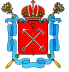 ТЕРРИТОРИАЛЬНАЯ ИЗБИРАТЕЛЬНАЯ КОМИССИЯ № 27  САНКТ-ПЕТЕРБУРГРЕШЕНИЕО назначении председателя участковой избирательной комиссии 
избирательного участка № 1392В соответствии с пунктом 7 статьи 28 Федерального закона 
«Об основных гарантиях избирательных прав и права на участие                               в референдуме граждан Российской Федерации», пунктом 2 статьи 3                      Закона Санкт-Петербурга «О территориальных избирательных комиссиях               в Санкт-Петербурге», на основании решения Территориальной избирательной комиссии № 27 от 06.06.2018 № 43-1.26 «О формировании участковой избирательной комиссии избирательного участка № 1392», Территориальная избирательная комиссия № 27 (далее – ТИК № 27) 
р е ш и л а:1. Назначить председателем участковой избирательной комиссии избирательного участка № 1392 (далее – УИК № 1392) члена 
участковой избирательной комиссии с правом решающего голоса 
Веселову Викторию Владимировну.2. Направить копию настоящего решения в Санкт-Петербургскую избирательную комиссию и УИК № 1392.Опубликовать настоящее решение на сайте ТИК № 27 
в информационно-телекоммуникационной сети «Интернет».4. Контроль за исполнением настоящего решения возложить 
на председателя ТИК № 27 Л.В. Ющенко.Председатель Территориальной избирательной комиссии № 27                                                       Л.В. ЮщенкоСекретарь Территориальной избирательной комиссии № 27                                                     Е.В. Дерябина28 июля 2021 года№ 5-10